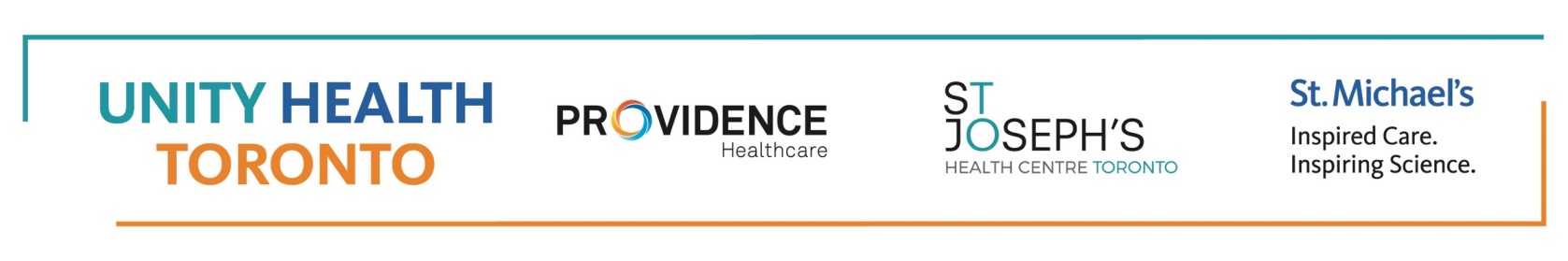 SPONSOR NAME 	SPONSOR ADDRESS SPONSOR EMAIL Invoice no.	:	REB# XX-XXX             Invoice date	:	DATEInvoiceSMH Investigator: PI NAME Amount Due:     $3000.00 CADPlease made cheque payable to:	UNITY HEALTH TORONTO					Research Administration					M5B 1W8					Attn:  RESEARCH FINANCE  * Please refer to invoice number when making paymentContact Information:	COORDINATOR NAME	POSITION	Tel:  	416-864-6060 x xxxx	Fax:	416-864-6043				E-mail:	 REB APPLICATION FEE AmountSTUDY TITLEPROTOCOL # $3,000.00Processing fee is not included in the total amount.                                          Total CAD$3000.00